Муниципальное бюджетное дошкольное образовательное учреждение «Детский сад комбинированного вида № 9»Паспорт центра «Игротека»(игры В. Воскобовича «Сказочные лабиринты игры»)в группе «Земляничка»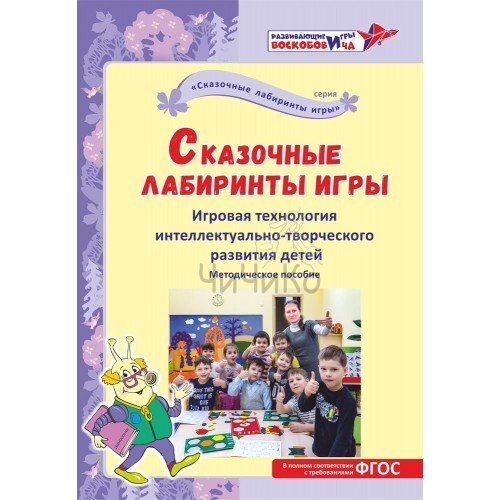                                                 Составили воспитатели:Артюх И.А.,Землянова Е.И.г. БоготолСодержаниеКораблик «Плюх-Плюх»Кораблик «Брызг-Брызг»Лого-формочки № 5«Умные стрелочки»«Треузорчик Ларчик»Геоконт «Штурвал Алфавит»Геоконт«Снеговик»«Яблонька» «Счетовозик» «Чудо-Цветик» Лого-формочки Визор Шнур «Затейник» Шнур «Малыш» Волшебная восьмерка Математические корзинки Игровизор Геовизор. «Чудо-Крестики 3» «Чудо-Соты 1». Игра-головоломка «Змейка» Игра-головоломка «Двухцветный квадрат» Фонарики «Озеро Айс» (прозрачный квадрат) Игровой комплект «Ларчик» Игровой комплект «Мини-Ларчик» Комплект «Эталонные конструкторы» «Ёлочка ларчик» Набор сказочных героевКораблик «Плюх-Плюх»Игра способствует:- формированию психических процессов (мышления, внимания, памяти);- развитию представлений о сенсорных свойствах и качествах (цвет, высота, пространственное расположение);- тренировке мелкой моторики рук, тактильно-осязательных анализаторов;- освоению понятий «много», «мало», «поровну», количественного и порядкового счета, состава числа в пределах пяти.Кораблик «Брызг-Брызг»Игра способствует:- совершенствованию интеллекта: внимания, памяти, мышления, речи;- тренировке мелкой моторики рук;- развитию математических представлений о цвете, высоте предметов, пространственных представлениях, условной мерке (флажок), количественном и порядковом счете, составе числа;- развитию умения решать логико-математические задачи.Лого-формочки № 5Игра развивает:- мелкую моторику рук;- координацию «глаз-рука», точные движения кистей рук детских пальчиков;- интеллект;- процессы внимания, памяти, умение сравнивать, анализировать, объединять части в целое, выстраивать логические связи и зависимости, гибкость мышления, сообразительность;- сенсорные и творческие способности;- умение составлять эталонные и другие геометрические фигуры из частей, обводить их и дорисовать различные изображения.«Умные стрелочки»(приложение к коврографу Ларчик)Игра способствует:- развитию интеллектуальных и математических способностей;- формированию пространственных представлений;- развитию умения составлять графические математические задачи.«Треузорчик Ларчик»Игра способствует:- развитию сенсорных способностей (цвет, форма);- формирование пространственных представлений, математических понятий;- развитию творческого конструирования;- развитию моторики обеих рук.Геоконт «Штурвал Алфавит»Игра способствует:- развитию интеллекта, памяти, мышления, логики, творческих способностей;- формированию фонематических процессов;- освоению понятий «буква», «слог», «слово»;- совершенствованию навыков чтения;- тренировке мелкой моторики кисти и пальцев рук.ГеоконтИгра способствует:- развитию сенсорных способностей (восприятие цвета, формы, величины);- совершенствованию интеллекта (внимания, памяти, мышления, воображения, речи);- тренировке мелкой моторики кисти и пальцев;- освоению геометрических представлений, пространственных отношений,  букв и цифр;- развитию творческих способностей.«Снеговик»(серия шнур-грамотей)Игра развивает: - координацию «глаз – рука», точные движения кистей рук и детских пальчиков;- интеллект;- процессы внимания, памяти, речь, способность ориентироваться на плоскости, гибкость мышления, сообразительность; - подготовка к чтению и письму, навыки чтения, словотворчество.«Яблонька»Игра способствует: - развитию психических процессов (внимания, памяти, логического и творческого мышления, воображения);- расширению словарного запаса, освоению содержания слов, словотворчеству;- подготовка к обучению чтению (различение гласных и согласных звуков, букв, выделение слогов, конструирование и чтение слов);- тренировке мелкой моторики рук, координации «глаз – рука», подготовке руки к письму.«Счетовозик»Игра позволяет:- научить считать предметы по порядку, соотносить цифру и количество, составлять числа второго десятка;- решать простые арифметические примеры;- развивать способность ориентироваться на плоскости, процессы внимания, память, мелкую моторику (координацию «глаз – рука», точные движения кистей рук и пальчиков).«Чудо-Цветик»Игра:- знакомит с составом чисел, с соотнесением части и целого, с понятием доли.Лого-формочки Визор- развитие моторики, координации «глаз – рука»;- сенсорное развитие (форма, размер), мышление (часть – целое, анализ – синтез, чтение схем, словесные алгоритмы);- математическое развитие (количество, пространственные отношения, признаки фигур);- воображение (включение в сказочный сюжет, дорисовки, аппликации).Шнур «Затейник», шнур «Малыш»- ориентировка в пространстве;- совершенствование интеллекта (развиваются психические процессы, внимание, мышление, память, воображение и мелкая моторика рук).Волшебная восьмеркаИгра развивает:- интеллект, процессы внимания, словесно-логической памяти;- операции пространственного и логического мышления, умение составлять цифры и складывать образные фигуры;- мелкую моторику рук, координацию «глаз – рука», точные движения кистей рук и детских пальчиков.Математические корзинкиВ игре развиваются:- мелкая моторика руки (ребенок манипулирует грибками и корзинками, обводит их карандашом, раскрашивает или заштриховывает изображение);- сенсорные способности (восприятие цвета);- психические процессы (внимание, память, мышление).Игровизор. Геовизор.- развитие моторики, координации «глаз – рука»;- сенсорное развитие (форма, цвет, размер);- математическое развитие (количество, пространственные отношения, признаки фигур);- воображение (включение в сказочный сюжет, дорисовки, аппликации). «Чудо-Крестики 3». «Чудо-Соты 1».Игра способствует:- развитию воображения, творческих и сенсорных способностей (восприятие цвета, формы, величины);- совершенствованию интеллекта (памяти, внимания, мышления, речи);- тренировке мелкой моторики руки, тактильно-осязательных анализаторов;- освоению количественного счета, пространственных отношений.Игры-головоломки: «Змейка», «Двухцветный квадрат»Развивают:- сенсорные способности, умения различать и называть геометрические фигуры, определять их размеры;- интеллект: процессы внимания, памяти, умения сравнивать и анализировать, гибкость мышления, сообразительность, пространственное воображение;- мелкую моторику рук;- творческие способности.Фонарики – эталоны формыИгра способствует:- раз витию сенсорных способностей (восприятие цвета, формы, величины);- совершенствованию интеллекта (внимания, памяти, мышления, воображения, речи);- тренировке мелкой моторики руки, тактильно-осязательных анализаторов;- освоению количественного счета.«Озеро Айс» (прозрачный квадрат)Развивает:- математические способности;- способствует успешному освоению эталонов формы;- знакомит с пространственными отношениями и величинами;- помогает понять соотношение целого и части;- тренирует внимание;- совершенствует память и воображение;- формирует почти все виды речевой деятельности.Игровой комплект «Ларчик», «Мини-Ларчик»С помощью элементов, входящих в игровой комплекс, можно проводить целенаправленную работу по развитию психических процессов и эффективно осуществлять сенсорное развитие.Игровой комплект «Мир диких животных»Способствует:- ознакомлению детей с окружающим миром (мир дикой природы: млекопитающие, птицы, насекомые, паукообразные, земноводные, рептилии, моллюски, рыбы), взаимоотношениями между разными представителями животного мира;- развитию познавательных процессов, способностей к анализу, сравнению, обобщению, сериации, классификации;- аргументированной и доказательной речи.Комплект «Эталонные конструкторы»«Ёлочка ларчик»Игра способствует:- развитию процессов комбинаторного, вариативного и логического мышления, творческого воображения;- развитию представлений о сенсорных свойствах и качествах (цвет, форма, величина);- развитию математических представлений о сравнении предметов по длине, количестве, пространственных представлений;- развитию мелкой моторики пальцев и рук, координации действий «глаз – рука».Набор сказочных героевВорон Метр, Гномы, Гусеничка Фифа, Долька, Лоаушок, Луч Владыка, Магнолик и др.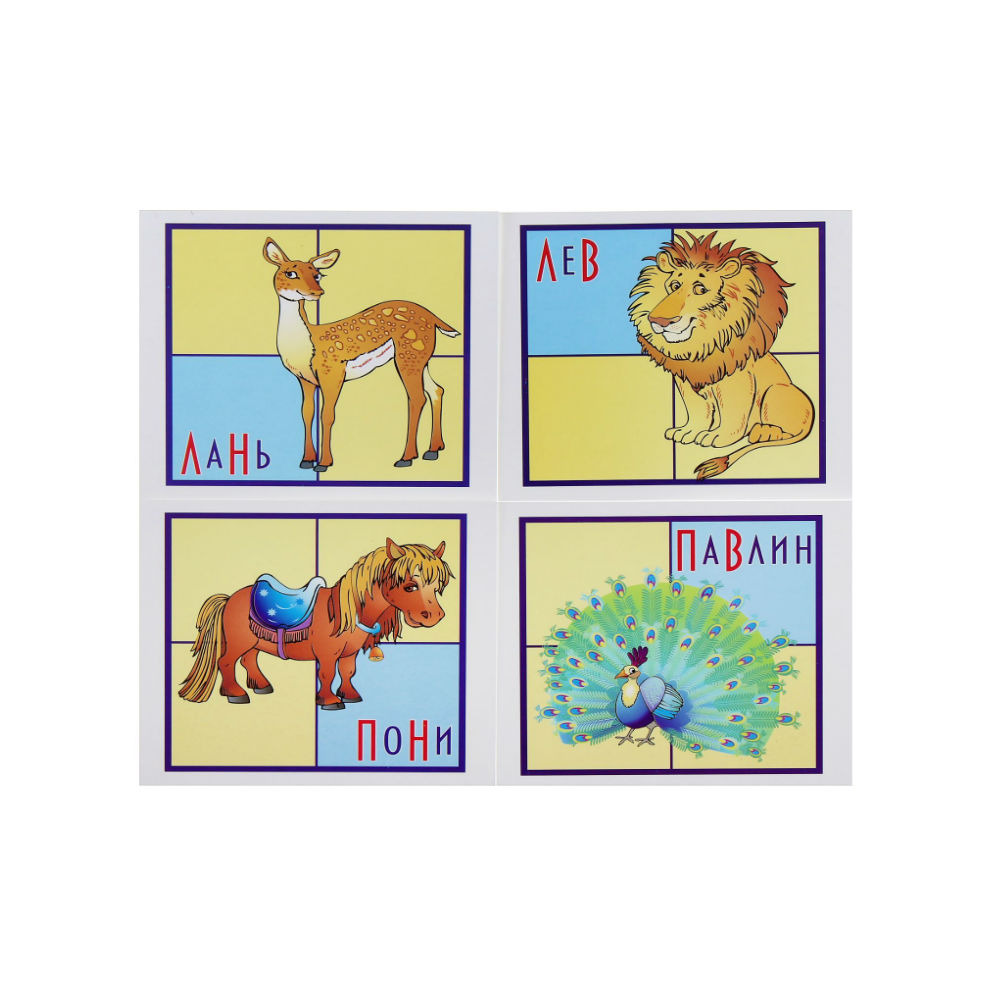 